Túrakód: G-R_5-sz  /  Táv.: 13,4 km  Szintidő: 2:25 óra, (átlagseb.: 4,43 km/h  /  Frissítve: 2020-02-06Túranév: Gyalog rövidtáv 5-szakaszRésztávokhoz javasolt rész-szintidők (kerekített adatok, átlagsebességgel kalkulálva):Feldolgozták: Baráth László, Hernyik András, Valkai Árpád, 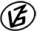 Tapasztalataidat, élményeidet őrömmel fogadjuk! 
(Fotó és videó anyagokat is várunk.)RésztávRésztávRész-szintidőRész-szintidőG-R_5-sz_1-rtBuszmegálló: Tompahát, Központ - Furioso EmlékparkIdőmérésen kívül!Időmérésen kívül!G-R_5-sz_2-rtFurioso Emlékpark - Horthy-fa2:252:25G-R_5-sz_3-rtHorthy-fa - Buszmegálló: Nagymágocs, Mágocs-érIdőmérésen kívül!Időmérésen kívül!